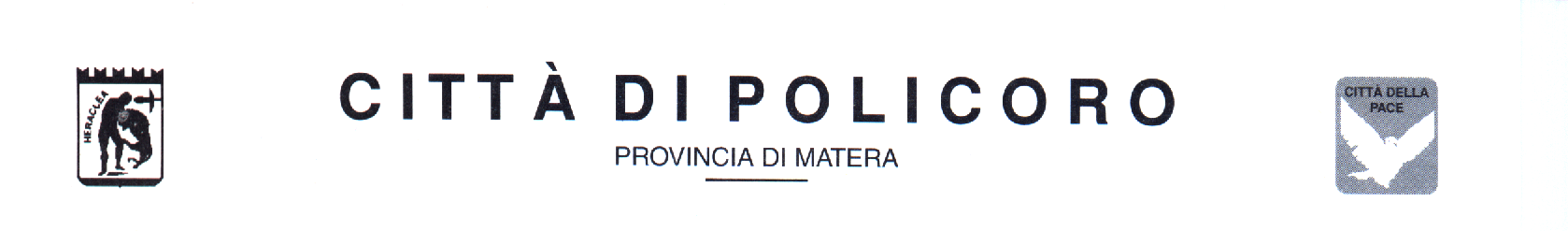 ALBO COMUNALE DELLE ASSOCIAZIONIAVVISO PUBBLICO	Ai fini dell’individuazione e del riconoscimento degli organismi associativi operanti nelterritorio comunale, è istituito un apposito Albo Comunale delle Associazioni che perseguono fini civili, sociali, culturali, scientifici, educativi, sportivi, ricreativi, turistici, di protezione ambientale e di salvaguardia del patrimonio storico, culturale ed artistico.	In esecuzione delle  delibere di C.C. n. 20/2008 e n. 11/2014 possono richiedere l’iscrizione all’Albo comunale: le Associazioni regolarmente costituite nei modi e nelle forme previste dal codice civile, nonché dalle leggi nazionali e regionali,  che hanno sede in Policoro e che  operano nell’ambito  territoriale da almeno un anno;le Associazioni a carattere nazionale e regionale che svolgano, tramite una loro sezione, attività in ambito comunale da almeno un anno;le organizzazioni di volontariato che svolgono la propria attività da almeno un anno nel Comune di Policoro, costituite ai sensi della Legge quadro sul volontariato n. 266/1991 e ss.mm.ii.L’Albo, per la varietà degli interessi, è suddiviso nelle seguenti categorie:Cultura, musica ed educazione permanenteTurismo, Sport e tempo liberoTutela dei diritti e servizi sociali Protezione civile, salvaguardia e tutela dell’ambienteGiovani, Donne, AnzianiOrganizzazioni di Volontariato     Nell’atto costitutivo o nello statuto devono essere espressamente previsti;l’assenza di fini di lucro;l’obbligo di devolvere il patrimonio dell’ente, in caso di suo scioglimento per qualunque causa, ad altra associazione con finalità analoghe o ai fini di pubblica utilità;l’obbligo di redigere e di approvare annualmente un rendiconto economico e finanziario secondo le disposizioni statutarie;l’elettività e la gratuità delle cariche associative; i criteri di ammissione e di esclusione degli associati ed i loro diritti ed obblighi.Le Associazioni interessate ad iscriversi o a confermare la propria iscrizione all’Albo comunale devono presentare entro il 16/04/2019 apposita domanda compilata secondo i moduli allegati, da ritirare presso la Biblioteca comunale o da scaricare dal sito della Città di Policoro (www.policoro.gov.it) sul quale può essere visionato anche  il Regolamento istitutivo dell’Albo.Informazioni in ordine a quanto sopra possono essere assunte presso il Servizio Cultura del Comune, sito nella Biblioteca comunale - piazza Eraclea n. 1 – tel. 0835 972895, e-mail: biblioteca@policoro.gov.it 									Il DIRIGENTE a.i. I SETTORE									    f.to dr. Ivano VITALE